T.C.SEYHAN KAYMAKAMLIĞIÖmer Haluk Özuçak İlkokulu Müdürlüğü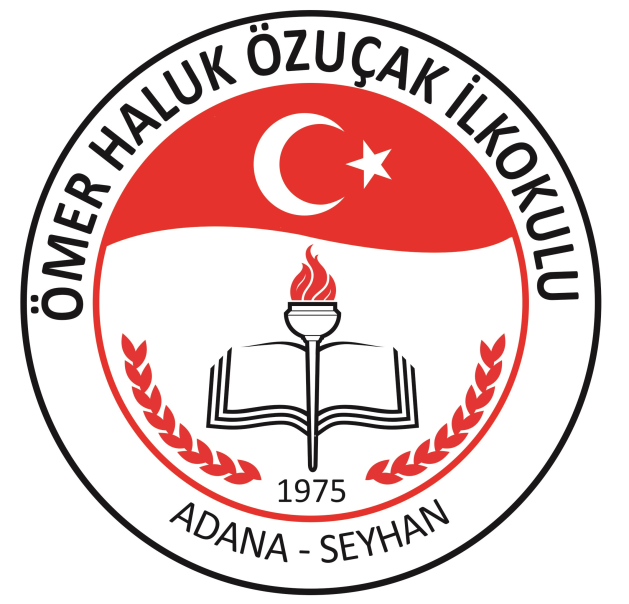 2019-2023 STRATEJİK PLANISUNUŞ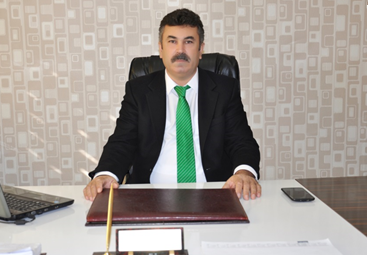 “Eğitimdir ki bir milleti ya hür, bağımsız, şanlı, yüksek bir topluluk halinde yaşatır; ya da milleti esaret ve sefalete terk eder.” (Mustafa Kemal Atatürk) Bir milleti hür, bağımsız,  şanlı, yüksek bir topluluk haline getirecek olan eğitim, amaç ve hedefleri önceden belli olan anlık kararlarla değil belli bir strateji dâhilinde yürütülen eğitimdir. M. Kemal Atatürk’ ün yukarıdaki sözünde vurguladığı “eğitim” de ancak planlı bir eğitimdir. Bu nedenle Ömer Haluk Özuçak İlkokulu olarak 2019 - 2023 yılları arasında hedeflerimizi belirleyerek bu alada çalışmalarımıza hız vereceğiz.Bu çalışma bizim kurumsallaşmamız açısından çok önemlidir. Kuruma yeni gelen müdür, öğretmen veya diğer personeller, kurumun stratejik planını bilirse daha verimli olacak, kurumu tanımış, misyonunu, zayıf ve güçlü yanlarını bilmiş olacaktır. Bütün bunlar kişiye göre yönetim tarzından kurtulup kurumsal hedeflere göre yönetim tarzının oturmasını sağlayacaktır.Bütün amacımız kurumda iç barışı ve yardımlaşmayı sağlayarak öğrencilerimizi, kendisine ailesine ve devletine yararlı birer birey olarak yetiştirmektir. Stratejik Plan’da belirlenen hedeflerimizi ne ölçüde gerçekleştirdiğimiz, plan dönemi içindeki her yılsonunda gözden geçirilecek ve gereken revizyonlar yapılacaktır. Yılmadan ve yorulmadan kurumsal hedeflerimize ulaşmak için çaba harcanacaktır. Geniş katılımla oluşturulmuş bu planda emeği geçen başta Stratejik Plan Ekibi olmak öğretmenlerimize ve bütün  paydaşlarımıza teşekkürederim.  “Planlamada başarısız olursanız başarısız olmayı planlamışsınızdır.”                                                                                                                                   Levent KILINÇ                                                                                                                                                                                                                                                                                                                                     Okul MüdürüİçindekilerSUNUŞ……………………………………………………………………………………………………………….……..Hata! Yer işareti tanımlanmamış.İÇİNDEKİLER……………………….…………………………………………………………………………….…….…3BÖLÜM I: GİRİŞ ve PLAN HAZIRLIK SÜRECİ ..………………………………………………………………….….Hata! Yer işareti tanımlanmamış.BÖLÜM II: DURUM ANALİZİ ..………………………………………………………………………….………..……..6Okulun Kısa Tanıtımı ...……………………………………………………………………………………...………..Hata! Yer işareti tanımlanmamış.Okulun Mevcut Durumu: Temel İstatistikler…………………………………………………………………………4PAYDAŞ ANALİZİ……………………………………………………………………………………….……………Hata! Yer işareti tanımlanmamış.GZFT (Güçlü, Zayıf, Fırsat, Tehdit) Analizi………………………………………………………….….………….Hata! Yer işareti tanımlanmamış.Gelişim ve Sorun Alanları……………………………………………………………………………….….………..12BÖLÜM III: MİSYON, VİZYON VE TEMEL DEĞERLER	…………………………………………….……………...Hata! Yer işareti tanımlanmamış.MİSYONUMUZ ……………………………………………………………………………………….………………Hata! Yer işareti tanımlanmamış.VİZYONUMUZ ………………………………………………………………………………………..………………Hata! Yer işareti tanımlanmamış.TEMEL DEĞERLERİMİZ ………………………………………………………………………….….……………..Hata! Yer işareti tanımlanmamış.BÖLÜM IV: AMAÇ, HEDEF VE EYLEMLER……………………………………………………….…………….…..Hata! Yer işareti tanımlanmamış.TEMA I: EĞİTİM VE ÖĞRETİME ERİŞİM……………………………………………………….………………...14TEMA II: EĞİTİM VE ÖĞRETİMDE KALİTENİN ARTIRILMASI…………………………….……….……….…Hata! Yer işareti tanımlanmamış.TEMA III: KURUMSAL KAPASİTE…………………………………………………………….……………….…..21V. BÖLÜM: MALİYETLENDİRME……………………………………………………………….………………….…Hata! Yer işareti tanımlanmamış.EKLER:……………………………………………………………………………………………….…………….….….Hata! Yer işareti tanımlanmamış.BÖLÜM I: GİRİŞ ve PLAN HAZIRLIK SÜRECİ2019-2023 dönemi stratejik plan hazırlanması süreci Üst Kurul ve Stratejik Plan Ekibinin oluşturulması ile başlamıştır. Ekip tarafından oluşturulan çalışma takvimi kapsamında ilk aşamada durum analizi çalışmaları yapılmış ve durum analizi aşamasında paydaşlarımızın plan sürecine aktif katılımını sağlamak üzere paydaş anketi, toplantı ve görüşmeler yapılmıştır. Durum analizinin ardından geleceğe yönelim bölümüne geçilerek okulumuzun amaç, hedef, gösterge ve eylemleri belirlenmiştir. Çalışmaları yürüten ekip ve kurul bilgileri altta verilmiştir.Okulumuz, hazırladığı stratejik plan doğrultusunda hareket ederek bazı noktalarda yaptığı değerlendirmelerle okul gelişimine büyük katkı getireceği inancındadır.                                                                                                   Ömer Haluk Özuçak İlkokulu                                                                                                         Stratejik Plan EkibiSTRATEJİK PLAN ÜST KURULUBÖLÜM II: DURUM ANALİZİStratejik planlama sürecinin ilk adımı olan durum analizi bölümünde okulumuzun mevcut durumu ortaya konularak “neredeyiz?” sorusuna yanıt bulunmaya çalışılmıştır. Bu kapsamda okulumuzun kısa tanıtımı, okul künyesi ve temel istatistikleri, paydaş analizi ve görüşleri ile okulumuzun Güçlü Zayıf Fırsat ve Tehditlerinin (GZFT) ele alındığı analize yer verilmiştir.Okulun Kısa Tanıtımı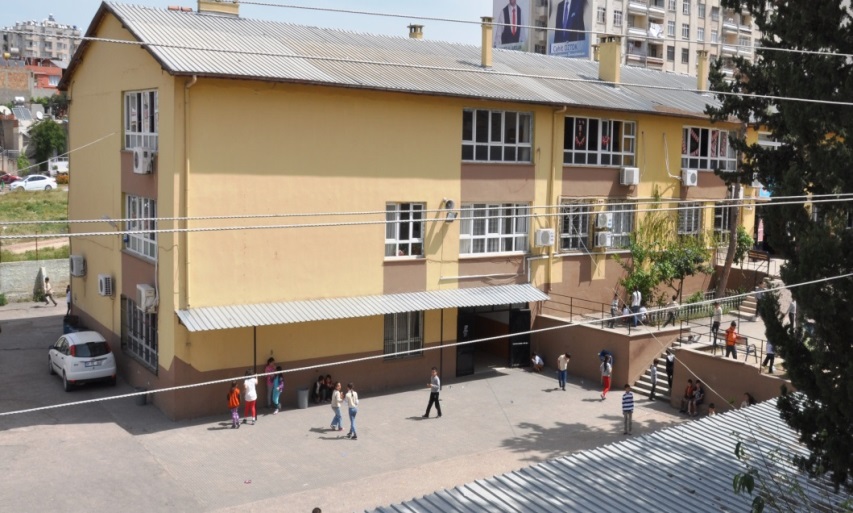         Okulumuz 1975 yılında Eğitim Öğretime açılmıştır. Okulumuz adını 10.04.1953 yılında Adana’da doğan Ayşe-İsmail ÖZUÇAK oğlu Ömer Haluk ÖZUÇAK’ tan almaktadır. Ömer Haluk Özuçak, İlkokulu Ziyapaşa İlkokulu’nda Liseyi Tarsus Amerikan Koleji’nde okudu. İstanbul Üniversitesi İşletmecilik Fakültesi’nde okurken 19.01.1974 tarihinde vefat etti. Okulumuz ailesi tarafından Ömer Haluk ÖZUÇAK’ ın anısına yaptırıldı. Okulumuz halen iki binada 2 anasınıfı, 18 derslik, 1 özel eğitim sınıfı ile eğitim-öğretime devam etmekte olup her geçen yıl başarısını arttırmaktadır. Okulumuzun bahçe ve oyun alanı 4.000 m² civarındadır. Okulumuzun ihata duvarı tel çit ile çevrilidir. Bahçe yeteri kadar ağaçlandırılmıştır. Zemin asfaltla kaplanmıştır. Bahçede kantin, kız-erkek öğrenci tuvaletleri, futbol, basketbol ve voleybol sahaları ile anasınıfı oyun alanı bulunmaktadır. Okulun ön ve yan bölümlerinde teneffüs saatinde ve beden eğitimi derslerinde öğrencilerin oyun oynayabileceği yeterli alanlar bulunmaktadır. Ayrıca okulumuzun güvenliği için hırsızlık ve yangına karşı alarm ve kameralı denetim sistemi yaptırılmıştır.Okulun Mevcut Durumu: Temel İstatistiklerOkul KünyesiOkulumuzun temel girdilerine ilişkin bilgiler altta yer alan okul künyesine ilişkin tabloda yer almaktadır.Temel Bilgiler Tablosu-Okul Künyesi Çalışan BilgileriOkulumuzun çalışanlarına ilişkin bilgiler altta yer alan tabloda belirtilmiştir.Çalışan Bilgileri TablosuOkul Yerleşkesine İlişkin Bilgiler Sınıf ve Öğrenci Bilgileri Okulumuzda yer alan sınıfların öğrenci sayıları alttaki tabloda verilmiştir.Donanım ve Teknolojik Kaynaklarımız      Teknolojik kaynaklar başta olmak üzere okulumuzda bulunan çalışır durumdaki donanım malzemesine ilişkin bilgiye alttaki tabloda yer verilmiştir.Teknolojik Kaynaklar TablosuGelir ve Gider Bilgisi      Okulumuzun genel bütçe ödenekleri, okul aile birliği gelirleri ve diğer katkılarda dâhil olmak üzere gelir ve giderlerine ilişkin son iki yıl gerçekleşme bilgileri alttaki tabloda verilmiştir.PAYDAŞ ANALİZİ       Kurumumuzun temel paydaşları öğrenci, veli ve öğretmen olmakla birlikte eğitimin dışsal etkisi nedeniyle okul çevresinde etkileşim içinde olunan geniş bir paydaş kitlesi bulunmaktadır. Paydaşlarımızın görüşleri anket, toplantı, dilek ve istek kutuları, elektronik ortamda iletilen önerilerde dâhil olmak üzere çeşitli yöntemlerle sürekli olarak alınmaktadır.Paydaş anketlerine ilişkin ortaya çıkan temel sonuçlara altta yerÖğrenci Anketi Sonuçları: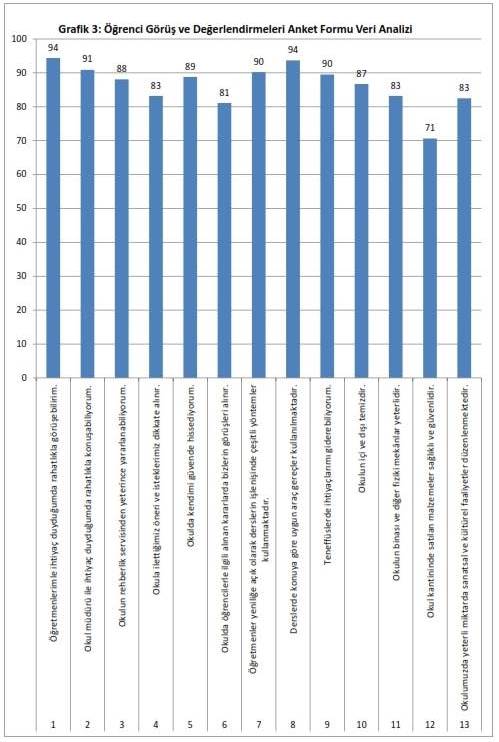 Öğretmen Anketi Sonuçları: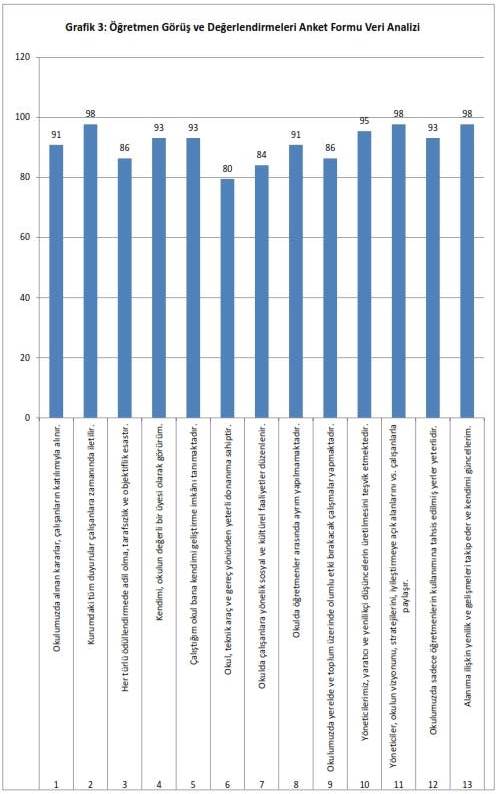 Veli Anketi Sonuçları: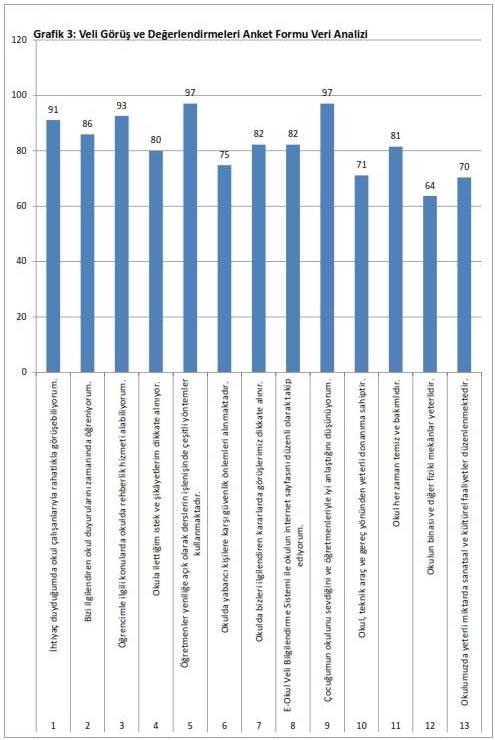 GZFT (Güçlü, Zayıf, Fırsat, Tehdit) Analizi Okulumuzun temel istatistiklerinde verilen okul künyesi, çalışan bilgileri, bina bilgileri, teknolojik kaynak bilgileri ve gelir gider bilgileri ile paydaş anketleri sonucunda ortaya çıkan sorun ve gelişime açık alanlar iç ve dış faktör olarak değerlendirilerek GZFT tablosunda belirtilmiştir. Dolayısıyla olguyu belirten istatistikler ile algıyı ölçen anketlerden çıkan sonuçlar tek bir analizde birleştirilmiştir.Okulun/Kurumun güçlü ve zayıf yönleri donanım, malzeme, çalışan, iş yapma becerisi, kurumsal iletişim gibi çok çeşitli alanlarda kendisinden kaynaklı olan güçlülükleri ve zayıflıkları ifade etmektedir ve ayrımda temel olarak okul müdürü/müdürlüğü kapsamından bakılarak iç faktör ve dış faktör ayrımı yapılmıştır. İçsel FaktörlerGüçlü Yönler / Zayıf YönlerFırsatlar / TehditlerGelişim ve Sorun AlanlarıGelişim ve sorun alanları analizi ile GZFT analizi sonucunda ortaya çıkan sonuçların planın geleceğe yönelim bölümü ile ilişkilendirilmesi ve buradan hareketle hedef, gösterge ve eylemlerin belirlenmesi sağlanmaktadır. Gelişim ve sorun alanları ayrımında eğitim ve öğretim faaliyetlerine ilişkin üç temel tema olan Eğitime Erişim, Eğitimde Kalite ve kurumsal Kapasite kullanılmıştır. Eğitime erişim, öğrencinin eğitim faaliyetine erişmesi ve tamamlamasına ilişkin süreçleri; Eğitimde kalite, öğrencinin akademik başarısı, sosyal ve bilişsel gelişimi ve istihdamı da dâhil olmak üzere eğitim ve öğretim sürecinin hayata hazırlama evresini; kurumsal kapasite ise kurumsal yapı, kurum kültürü, donanım, bina gibi eğitim ve öğretim sürecine destek mahiyetinde olan kapasiteyi belirtmektedir.       Gelişim ve sorun alanlarına ilişkin GZFT analizinden yola çıkılarak saptamalar yapılırken yukarıdaki tabloda yer alan ayrımda belirtilen temel sorun alanlarına dikkat edilmesi gerekmektedir.Gelişim ve Sorun AlanlarımızBÖLÜM III: MİSYON, VİZYON VE TEMEL DEĞERLER     Okul Müdürlüğümüzün Misyon, vizyon, temel ilke ve değerlerinin oluşturulması kapsamında öğretmenlerimiz, öğrencilerimiz, velilerimiz, çalışanlarımız ve diğer paydaşlarımızdan alınan görüşler, sonucunda stratejik plan hazırlama ekibi tarafından oluşturulan Misyon, Vizyon, Temel Değerler; Okulumuz üst kurulana sunulmuş ve üst kurul tarafından onaylanmıştır.MİSYONUMUZÖğrencilerimizin potansiyellerini ortaya çıkarıp geliştirerek ülkemizin milli ve manevi değerlerine bağlı; demokratik, çevreye duyarlı, bilimsel düşünen, iyi iletişim kurabilen ve öğrenmeyi öğrenebilen bireyler yetiştirmektir.VİZYONUMUZ Öğrencilerimizin yaratıcılıklarını ortaya çıkaracak ve ilgi alanlarını pozitif alanda genişletecek; ezbercilikten uzak, eleştirel düşünebilen, sorgulayan; bilim, teknoloji, kültür ve sanat yaşamına katkıda bulunabilecek, çevre sorunlarına duyarlı insanlar yetiştiren eğitim olanakları.TEMEL DEĞERLERİMİZ•  Demokratik değerleri esas almak•  Ekip çalışmasını yaygınlaştırmak•  Çevrecilik•  Bireysel gelişimi desteklemek•  İşbirliği ve katılımcılık•  Fırsat eşitliği•  Çalışanlar arası eşitlik•  Karşılıklı sevgi, saygı, hoşgörü•  Milli ve manevi değerlere bağlılık•  Görev ve sorumluluk bilinciBÖLÜM IV: AMAÇ, HEDEF VE EYLEMLERBu bölümde, stratejik amaçlar, hedefler ve eylemler yer almaktadır.TEMA I: EĞİTİM VE ÖĞRETİME ERİŞİMEğitim ve öğretime erişim okullaşma ve okul terki, devam ve devamsızlık, okula uyum ve oryantasyon, özel eğitime ihtiyaç duyan bireylerin eğitime erişimi, yabancı öğrencilerin eğitime erişimi ve hayat boyu öğrenme kapsamında yürütülen faaliyetlerin ele alındığı temadır.Stratejik Amaç 1: Kayıt bölgemizde yer alan çocukların okullaşma oranlarını artıran, öğrencilerin uyum ve devamsızlık sorunlarını gideren etkin bir yönetim yapısı kurulacaktır.Stratejik Hedef 1.1.  Kayıt bölgemizde yer alan çocukların okullaşma oranları artırılacak ve öğrencilerin uyum ve devamsızlık sorunları da giderilecektir.Performans GöstergeleriEylemlerStratejik Hedef:1.2. Plan dönemi sonuna kadar Okul Öncesi ve İlkokul Çağı düzeyindeki öğrencilerin tamamının eğitime-öğretime katılım ve devamını sağlamak.Performans GöstergeleriEylemlerStratejik Amaç:2:  Etkin bir rehberlik anlayışıyla, özel eğitim ihtiyacı olan öğrencilerimizi ilgi ve becerileriyle orantılı bir şekilde üst öğrenime ve hayata hazır hale getiren daha kaliteli bir kurum yapısına geçilecektir. Stratejik Hedef 2.1 Özel eğitim ihtiyacı olan öğrencilerimize etkili ve verimli hizmetler sunmak.Performans GöstergeleriEylemlerTEMA II: EĞİTİM VE ÖĞRETİMDE KALİTENİN ARTIRILMASIEğitim ve öğretimde kalitenin artırılması başlığı esas olarak eğitim ve öğretim faaliyetinin hayata hazırlama işlevinde yapılacak çalışmaları kapsamaktadır. Bu tema altında akademik başarı, sınav kaygıları, sınıfta kalma, ders başarıları ve kazanımları, disiplin sorunları, öğrencilerin bilimsel, sanatsal, kültürel ve sportif faaliyetleri ile istihdam ve meslek edindirmeye yönelik rehberlik ve diğer mesleki faaliyetler yer almaktadır. Stratejik Amaç 3: Öğrencilerimizin gelişmiş dünyaya uyum sağlayacak şekilde donanımlı bireyler olabilmesi için eğitim ve öğretimde kalite artırılacaktır.Stratejik Hedef 3.1.  Öğrenme kazanımlarını takip eden ve velileri de sürece dâhil eden bir yönetim anlayışı ile öğrencilerimizin akademik başarıları ve sosyal faaliyetlere etkin katılımı artırılacaktır.Performans GöstergeleriEylemlerStratejik Hedef 3.2.  Etkin bir rehberlik anlayışıyla, öğrencilerimizi ilgi ve becerileriyle orantılı bir şekilde üst öğrenime veya istihdama hazır hale getiren daha kaliteli bir kurum yapısına geçilecektir.Performans GöstergeleriEylemlerStratejik Hedef 3.3.  Plan dönemi sonuna kadar öğrencilerin akademik başarı seviyelerini, fiziksel ve ruhsal gelişimlerini arttırmaya yönelik etkinlik ve faaliyetler yaparak, öğrencilerin başarı ve öğrenme kazanımlarını artırmayı sağlayıcı tedbirler almak.Performans GöstergeleriEylemlerStratejik Hedef 3.4. Uluslararası yabancı dil yeterliliği olan bireylerin yetiştirilmesi ve hareketliliğini sağlamak.Performans GöstergeleriEylemlerStratejik Amaç 4: Öğrencilerimizin gelişmiş dünyaya uyum sağlayacak şekilde donanımlı bireyler olabilmesi için eğitim ve öğretimde kalite artırılacaktır.Stratejik Hedef 4.1.  Öğrenme kazanımlarını takip eden ve velileri de sürece dâhil eden bir yönetim anlayışı ile öğrencilerimizin akademik başarıları ve sosyal faaliyetlere etkin katılımı artırılacaktır.Performans GöstergeleriEylemlerStratejik Amaç 5: Etkin bir rehberlik anlayışıyla okulumuzda bulunan geçici koruma altınındaki çocukların Türk eğitim sistemine entegrasyonu sağlamak amacıyla çalışmalar yapılacaktır.Stratejik Hedef 5.1: Okulumuzda bulunan geçici koruma altınındaki çocukların Türk eğitim sistemine entegrasyonu sağlamak için Okul Rehberlik Servisi aracılığıyla eğitim faaliyetleri düzenlenecektir.Performans GöstergeleriEylemlerStratejik Amaç 6: Okul-Veli-Çevre işbirliğini geliştirme.Stratejik Hedef 6.1. Her yıl en az iki defa Ekim ve Mart aylarında Şube Veli Toplantısı; Kasım ve Nisan aylarında Okul Veli Toplantısı yapılması. 2019 yılında % 80 olan veli katılımını 2023 yılı sonunda  % 98’ e çıkarılması.Performans GöstergeleriEylemlerStratejik Amaç 7: Okulumuz velilerin Okul Aile Birliği bütçesine daha fazla maddi destek sağlamaları için çalışmalar yapmak.Stratejik Hedef 7.1. Okul Aile Birliği bütçesini arttırmak için sosyal etkinlikler düzenlemek.Performans GöstergeleriEylemlerTEMA III: KURUMSAL KAPASİTEStratejik Amaç 8: Eğitim ve öğretim faaliyetlerinin daha nitelikli olarak verilebilmesi için okulumuzun kurumsal kapasitesi güçlendirilecektir. Stratejik Hedef 8.1. Kurumsal iletişimi en üst seviyeye çıkaracak çalışmalar yapmak.Performans GöstergeleriEylemlerStratejik Hedef 8.2. Etkin bir kurumsal yönetim yapısı oluşturmak.Performans GöstergeleriEylemlerStratejik Hedef 8.3.  İnsan kaynaklarının eğitimi, geliştirilmesi ve yönetimi için gerekli planlamanın yapılmasını sağlamak. Performans GöstergeleriEylemlerStratejik Hedef 8.4.  Plan dönemi sonuna kadar kaynakları doğru, verimli kullanarak okulumuzun eğitim ortamları, fiziki mekânları, kaynak ve ekipmanları ile çağın koşullarına ve coğrafi risklere uygun eğitim öğretim ortamı ihtiyaçlarını karşılamak.Performans GöstergeleriEylemlerStratejik Hedef 8.5.  Kurumsal yapının gelişimini destekleyen, mevzuatı akılcı yorumlayan, çoğulcu, katılımcı, şeffaf ve hesap verebilir, performans yönetim sistemini benimsemiş, yönetim ve organizasyon yapısını oluşturarak plan dönemi sonuna kadar okulumuzda stratejik yönetim anlayışını yerleştirme.Performans GöstergeleriEylemlerStratejik Hedef 8.6. Bina ve yerleşkelerini, eğitim amaçlarını en üst seviyede gerçekleştirilecek şekilde düzenlemek.Performans GöstergeleriEylemlerStratejik Hedef 8.7. Okul bina ve yerleşkelerinin daima temiz ve hijyenik şekilde kalması için gereken önlemleri almak.Performans GöstergeleriEylemlerStratejik Hedef 8.8. Okulumuzdaki iş güvenliği tedbirlerini 6331 sayılı kanuna göre; mesleki risklerin önlenmesi ve bu risklerden korunulmasına yönelik çalışmaları da kapsayacak şekilde planlayıp uygulamak.Performans GöstergeleriEylemlerStratejik Hedef 8.9. Okul güvenliğini sağlamak için gerekli tedbirleri maximum seviyede almak.Performans GöstergeleriEylemlerStratejik Hedef 8.10. Öğrenci taşıma ve servis hizmetlerini etkili ve verimli şekilde planlayıp uygulamak.Performans GöstergeleriEylemlerV. BÖLÜM: MALİYETLENDİRME2019-2023 Stratejik Planı Faaliyet/Proje Maliyetlendirme TablosuVI. BÖLÜM: İZLEME VE DEĞERLENDİRMEİzleme, stratejik plan uygulamasının sistematik olarak takip edilmesi ve raporlanmasıdır. Değerlendirme ise, uygulama sonuçlarının amaç ve hedeflere kıyasla ölçülmesi ve söz konusu amaç ve hedeflerin tutarlılık ve uygunluğunun analizidir. İzleme, yönetime yardımcı olan sistemli bir faaliyettir. Raporlama izleme faaliyetinin temel aracıdır. İzleme raporları objektif olmalıdır. İlerleme sağlanan alanlar yanında, ilerleme sağlanamayan konular da rapor edilmelidir. Okulumuz Stratejik Planı izleme ve değerlendirme çalışmalarında 5 yıllık Stratejik Planın izlenmesi ve 1 yıllık gelişim planın izlenmesi olarak ikili bir ayrıma gidilecektir.Stratejik planının onayı alınıp uygulamaya geçilmesi ile beraber izleme ve değerlendirme faaliyetleri de başlayacaktır. Amaç ve hedeflerin gerçekleştirilmesine ilişkin gelişmelerin yapılan faaliyetin gerçekleşme zamanına bağlı olarak belirli bir sıklıkla raporlanması ve ilgili taraflar ile kurum içi ve kurum dışı mercilerin değerlendirmesine sunulması sağlanacaktır. Stratejik planın izlenmesinde 6 aylık dönemlerde izleme yapılacak denetim birimleri, il ve ilçe millî eğitim müdürlüğü ve Bakanlık denetim ve kontrollerine hazır halde tutulacaktır. Raporlar iki nüsha şeklinde düzenlenip bir tanesi birimde kalacak diğeri ise gerekli çalışma ve değerlendirmenin yapılabilmesi için Adana İl Milli Eğitim Müdürlüğü Strateji Geliştirme Hizmetleri Birimine gönderilecektir. Gelen raporlar değerlendirilerek stratejik planlama sürecinde, izleme ve değerlendirme faaliyetleri sonucunda elde edilen bilgiler kullanılarak, stratejik plan gözden geçirilecek, hedeflenen ve ulaşılan sonuçlar karşılaştırılacaktır. Yıllık planın uygulanmasında yürütme ekipleri ve eylem sorumlularıyla aylık ilerleme toplantıları yapılacaktır. Toplantıda bir önceki ayda yapılanlar ve bir sonraki ayda yapılacaklar görüşülüp karara bağlanacaktır.Bu doğrultuda yapılan çalışmalarla uygulamalarda aksaklıkların tespiti ve giderilmesi sağlanarak hedeflere ulaşma konusunda doğru bir yaklaşım sergilenmiş olacaktır.  Tablo 18: İzleme değerlendirme süreciEKLER:Öğretmen, öğrenci ve veli anket örnekleri klasör ekinde olup okullarınızda uygulanarak sonuçlarından paydaş analizi bölümü ve sorun alanlarının belirlenmesinde yararlanabilirsiniz.Üst Kurul BilgileriÜst Kurul BilgileriEkip BilgileriEkip BilgileriAdı SoyadıUnvanıAdı-SoyadıUnvanıLevent KILINÇOkul MüdürüMustafa Cemalettin KILIÇMüdür YardımcısıAyşegül YILMAZMüdür YardımcısıHatice TOPUZÖğretmen Mustafa AYGÜNÖğretmenMustafa AYKAÇÖğretmenŞükriye AVCIOkul Aile Birliği Başkanıİlhan KOÇTÜRKÖğretmenMurat TÜRKOkul Aile Birliği Başkan YardımcısıHasan CANÖğretmenEmine DAĞLIOĞLUÖğretmenEbru TETİKVeliİli: Adanaİli: Adanaİli: Adanaİli: Adanaİlçesi: Seyhanİlçesi: Seyhanİlçesi: Seyhanİlçesi: SeyhanAdres: Yeşilyurt Mah. Karaafat Cad. Dış Kapı No: 58Yeşilyurt Mah. Karaafat Cad. Dış Kapı No: 58Yeşilyurt Mah. Karaafat Cad. Dış Kapı No: 58Coğrafi Konum (link):Coğrafi Konum (link):https://goo.g/maps/eMAkqnsibWG2https://goo.g/maps/eMAkqnsibWG2Telefon Numarası: 0 322 22503480 322 22503480 322 2250348Faks Numarası:Faks Numarası:0 322 22566620 322 2256662e- Posta Adresi:http://omerhalukozucakio.meb.k12.tr/ http://omerhalukozucakio.meb.k12.tr/ http://omerhalukozucakio.meb.k12.tr/ Web sayfası adresi:Web sayfası adresi:omerhalukozucakioo.meb.k12.tromerhalukozucakioo.meb.k12.trKurum Kodu:725576725576725576Öğretim Şekli:Öğretim Şekli:İkili Eğitimİkili EğitimOkulun Hizmete Giriş Tarihi: 1975Okulun Hizmete Giriş Tarihi: 1975Okulun Hizmete Giriş Tarihi: 1975Okulun Hizmete Giriş Tarihi: 1975Toplam Çalışan Sayısı Toplam Çalışan Sayısı 5858Öğrenci Sayısı:Kız437437Öğretmen Sayısı:Kadın3333Öğrenci Sayısı:Erkek460460Öğretmen Sayısı:Erkek1818Öğrenci Sayısı:Toplam897897Öğretmen Sayısı:Toplam5151Derslik Başına Düşen Öğrenci Sayısı:Derslik Başına Düşen Öğrenci Sayısı:Derslik Başına Düşen Öğrenci Sayısı:22,82Şube Başına Düşen Öğrenci Sayısı:Şube Başına Düşen Öğrenci Sayısı:Şube Başına Düşen Öğrenci Sayısı:22,82Öğretmen Başına Düşen Öğrenci Sayısı:Öğretmen Başına Düşen Öğrenci Sayısı:Öğretmen Başına Düşen Öğrenci Sayısı:22,82Şube Başına 30’dan Fazla Öğrencisi Olan Şube Sayısı:Şube Başına 30’dan Fazla Öğrencisi Olan Şube Sayısı:Şube Başına 30’dan Fazla Öğrencisi Olan Şube Sayısı:0Öğrenci Başına Düşen Toplam Gider Miktarı:Öğrenci Başına Düşen Toplam Gider Miktarı:Öğrenci Başına Düşen Toplam Gider Miktarı:34,00 TLÖğretmenlerin Kurumdaki Ortalama Görev Süresi:Öğretmenlerin Kurumdaki Ortalama Görev Süresi:Öğretmenlerin Kurumdaki Ortalama Görev Süresi:4,06UnvanErkekKadınToplamOkul Müdürü ve Müdür Yardımcısı213Sınıf Öğretmeni142943Branş Öğretmeni123Rehber Öğretmen112İdari PersonelYardımcı Personel336Güvenlik Personeli11Toplam Çalışan Sayıları213758Okul BölümleriOkul BölümleriÖzel AlanlarVarYokOkul Kat Sayısı2Çok Amaçlı SalonXDerslik Sayısı21Çok Amaçlı SahaXDerslik Alanları (m2)46KütüphaneXKullanılan Derslik Sayısı21Fen LaboratuvarıXŞube Sayısı41Bilgisayar LaboratuvarıXİdari Odaların Alanı (m2)72İş AtölyesiXÖğretmenler Odası (m2)46Beceri AtölyesiXOkul Oturum Alanı (m2)956PansiyonXOkul Bahçesi (Açık Alan)(m2)4000Okul Kapalı Alan (m2)2096Sanatsal, bilimsel ve sportif amaçlı toplam alan (m2)2100Kantin (m2)9Tuvalet Sayısı30SınıfıKızErkekToplamSınıfıKızErkekToplamAnasınıfı A Şubesi1013233. Sınıf A Şubesi4812Anasınıfı B Şubesi912213. Sınıf B Şubesi111021Anasınıfı C Şubesi1010203. Sınıf C Şubesi13922Anasınıfı D Şubesi910193. Sınıf D Şubesi99181. Sınıf A Şubesi1015253. Sınıf E Şubesi1311241. Sınıf B Şubesi138213. Sınıf F Şubesi1012221. Sınıf C Şubesi1511263. Sınıf G Şubesi1010201. Sınıf D Şubesi129213. Sınıf H Şubesi1410241. Sınıf E Şubesi1412263. Sınıf İ Şubesi1012221. Sınıf F Şubesi1112234. Sınıf A Şubesi917261. Sınıf G Şubesi1110214. Sınıf B Şubesi1411251. Sınıf H Şubesi1113244. Sınıf C Şubesi1210221. Sınıf İ Şubesi814224. Sınıf D Şubesi1511262. Sınıf A Şubesi1011214. Sınıf E Şubesi1410242. Sınıf B Şubesi1112234. Sınıf F Şubesi1310232. Sınıf C Şubesi1112234. Sınıf G Şubesi1117282. Sınıf D Şubesi917264. Sınıf H Şubesi1214262. Sınıf E Şubesi1313261. Sınıf Hafif Otistik A Şubesi-222. Sınıf F Şubesi1311242. Sınıf Hafif Otistik A Şubesi-222. Sınıf G Şubesi1014242. Sınıf Hafif Otistik B Şubesi-222. Sınıf H Şubesi1112233. Sınıf Hafif Otistik A Şubesi-222. Sınıf İ Şubesi111223Akıllı Tahta Sayısı0TV Sayısı0Masaüstü Bilgisayar Sayısı6Yazıcı Sayısı4Taşınabilir Bilgisayar Sayısı3Fotokopi Makinası Sayısı2Projeksiyon Sayısı21İnternet Bağlantı Hızı16MbpsYıllarGelir MiktarıGider Miktarı201631.221,93 TL26.674,36 TL201729.586,57 TL23.687,71 TL201841.773,86 TL29.939,87 TLTablo: Öğrenci Görüş ve Değerlendirmeleri Anket Formunda yer alan; Öğrencilerin yazılı ifadelerinden alınan Okulumuzun Olumlu (Başarılı) ve Olumsuz (Başarısız) yönleriTablo: Öğrenci Görüş ve Değerlendirmeleri Anket Formunda yer alan; Öğrencilerin yazılı ifadelerinden alınan Okulumuzun Olumlu (Başarılı) ve Olumsuz (Başarısız) yönleriOkulumuzun Olumlu (Başarılı) YönleriOkulumuzun Olumsuz (Başarısız) Yönleri1. İhtiyaç duyduğumuzda okul idaresi, öğretmenler ve rehberlik servisiyle rahatlıkla görüşebilmemiz2. Okulda bizimle ilgili alınan kararlarda görüşlerimizin alınması3. Öğretmenlerimizin yeniliğe açık olarak derslerin işlenişinde çeşitli yöntemler kullanması1. Okul kantininin dışarda olması2. Öğrenci tuvaletlerinin dışarda olması3. Okulun çevresinin kirli olması4. Okulun fiziki yapısının yetersiz olması5. Okul bahçesinin düzensiz olması6. Okul bahçesinin engelliler için uygun olmaması7. Teknolojik araç gereç yetersizliği8. Klimaların eski olması9. Spor malzemelerinin eksik olması10. Okul bahçesinde toprak alan bulunmaması11. Oyun alanlarının yetersiz olması12. Geri dönüşüm kutularının eksik olması13. Spor salonunun olmaması14. Sosyal ve sanatsal faaliyetlerin yetersiz olmasıTablo: Öğretmen Görüş ve Değerlendirmeleri Anket Formunda yer alan; Öğrencilerin yazılı ifadelerinden alınan Okulumuzun Olumlu (Başarılı) ve Olumsuz (Başarısız) yönleriTablo: Öğretmen Görüş ve Değerlendirmeleri Anket Formunda yer alan; Öğrencilerin yazılı ifadelerinden alınan Okulumuzun Olumlu (Başarılı) ve Olumsuz (Başarısız) yönleriOkulumuzun Olumlu (Başarılı) YönleriOkulumuzun Olumsuz (Başarısız) Yönleri1. Okulda öğretmenler ve idare arasında uyum olması2. Sınıf mevcutlarının uygun olması3. Yöneticilerin yeniliklere açık olması4. Öğretmenler arasında saygı, sevgi, hoşgörü ve dayanışmanın olması5. Okul idaresinin olumlu tutum ve davranışları6. Okulda kararların çalışanların katılımıyla birlikte alınması7. Okulda deneyimli personelin çalışması8. Okulda sosyal ve kültürel faaliyetlerin düzenlenmesi9. Duyuruların zamanında yapılması10. İsteklerin dikkate alınması11. Okulda rehberlik faaliyetlerinin düzenli olarak yürütülmesi1. Sosyal etkinliklerin yetersiz olması2. Ders araç gereçlerinin yetersiz olması3. Okulun fiziki koşullarının yetersiz olması4. Anasınıfı oyun alanının donanımlı olmaması5. Okul bahçesinin çocukların oynamasına elverişli olmaması6. Okulun ısınma sisteminin verimli olmaması7. Bazı velilerin ilgisizliğiTablo: Veli Görüş ve Değerlendirmeleri Anket Formunda yer alan; Öğrencilerin yazılı ifadelerinden alınan Okulumuzun Olumlu (Başarılı) ve Olumsuz (Başarısız) yönleriTablo: Veli Görüş ve Değerlendirmeleri Anket Formunda yer alan; Öğrencilerin yazılı ifadelerinden alınan Okulumuzun Olumlu (Başarılı) ve Olumsuz (Başarısız) yönleriOkulumuzun Olumlu (Başarılı) YönleriOkulumuzun Olumsuz (Başarısız) Yönleri1. Okulda güvenlik önlemlerinin alınmış olması2. Okul idaresi ve öğretmenlerle ile rahatça görüşülebilmesi3. Milli Bayramlar ve belirli gün ve haftaların düzenli olarak kutlanması4. Bahçenin çiçeklendirilmesi5. Bahçe ihata duvarının olması6. Rehberlik servisinin olması7. Yönetici ve öğretmenlerin öğrencilerin sorunlarıyla ilgilenmesi güler yüzlü ve ilgili olması8. Okulla ilgili duyuruları zamanında öğrenmemiz9. Bizleri ilgilendiren konularda istek ve görüşlerimizin dikkate alınması10. Öğretmenlerimizin yeniliğe açık olarak derslerin işlenişinde çeşitli yöntem ve teknikleri kullanması1. Öğrenci tuvaletlerinin dışarda olması2. Arka kapıda güvenlik olmaması3. Öğrencilerin oyun alanlarının uygun olmaması4. Teknolojik araç gereç yetersizliği, akıllı tahta yok5. Okulun ikili eğitim yapıyor olması6. Gezi, tiyatro gibi etkinliklerin yetersiz olması7. Okulun fiziki yapısının yetersiz olması8. Okul binasının eski ve yetersiz olması9. Okulun spor salonunu olmaması10. Çeşitli alanlarda kursların açılmaması11. Okul bahçesinin düzensiz olması12. Okul bahçesinin engelliler için uygun olmamasıGüçlü YönlerizZayıf YönlerizÖğrencilerSınıf mevcutlarının uygun olmasıÖğrenci devamsızlık oranının düşük olmasıÖğrencilerin okuma alışkanlıklarının yetersizliğiÖğrencilerimizde çevre ve temizlik bilincinin yetersizliğiÇalışanlarKendini geliştiren gelişime açık ve teknolojiyi kullanan öğretmenlerin olmasıİŞKUR aracılığı ile yardımcı personel ve güvenlik hizmetlerinin karşılanıyor olmasıÖğretmenlerin mesleki gelişimlerini artırıcı faaliyetlerinin azlığıÇalışanlar arasında koordinasyon ve iletişim eksikliğiVelilerVelilerin yeniliğe ve iletişime açık olması,Etkinliklere katılım oranıVeli toplantılarına katılımın beklenen düzeyde olmamasıVelilerin aşırı korumacılık anlayışıBina ve YerleşkeÖğretmen başına düşen öğrenci sayısı Derslik sayısının yeterli olmasıOkul bahçesinin geniş olmasıİkili öğretim yapılıyor olmasıKapalı spor salonu olmamasıDonanımSınıflarda projeksiyon cihazı olmasıGüçlü internet ağıOkulumuzun fiziki alt yapısının yetersiz olmasıBilişim teknolojilerinden faydalanma düzeyiBütçeVelilerin okula yardım ve bağışlarının olmasıVeli katkılarının yeterli olmamasıYönetim SüreçleriYönetim tarafından kurum kültürünün oluşturulmuş olmasıYönetici, öğretmen ve çalışanların motivasyon ve örgütsel bağlılık düzeylerinin düşük olmasıİletişim SüreçleriKurum içi iletişim kanallarının açık olmasıVeli ile iletişim ve haberleşmenin yetersiz kalmasıFırsatlarTehditlerPolitikÇevremizde kurumsal ve bireysel bazda sürekli gelişmeyi hedefleyen bilinç düzeyinin artıyor olması.Eğitim politikalarında çok sık değişiklik yapılması ve eğitim sistemindeki düzenlemelere pilot uygulamaların yetersizliğiPersonel yaş ortalamasının yüksek olmasıEkonomikEkonomik durumları iyi olan velilerin destekleriEğitim ve öğretimde kullanılan cihaz ve makinelerin yüksek teknolojilere sahip olması nedeniyle bakım, onarımlarının pahalı olması dolayısıyla okulların maddi yönden zorlanmasıSosyolojikToplum nezdinde eğitimin gereğine; bilinç ve duyarlılığının artmasıÇevremizin aynı sosyo-kültürel yapıya sahip olması. Medyanın (tv, internet, magazin, diziler vb.) öğrenciler üzerinde olumsuz etkilerinin olmasıİnsanların çocuklarının eğitimine yönelik duyarlılıklarının aynı oranda olmamasıTeknolojikEğitim kullanılan araç- gereçlerde, teknolojik ekipmanlarda ve iletişimde yeni teknolojilerin kullanılmasıSürekli gelişen ve değişen teknolojileri takip etme zorunluluğundan doğan maddi kaynak sorunuMevzuat YasalEğitimde fırsat eşitliğine yönelik alınan tedbirlerin her geçen gün daha artırılması hususundaki çabalarMevzuatın açık, anlaşılır ve ihtiyaca uygun hazırlanmaması nedeniyle güncelleme ihtiyacının sıklıkla ortaya çıkmasıEkolojikTüm toplumlarda artan çevre bilinciYeni nesillerde çevre bilincine karşı duyarsızlıkEğitime ErişimEğitimde KaliteKurumsal KapasiteOkullaşma OranıAkademik BaşarıKurumsal İletişimOkula Devam/ DevamsızlıkSosyal, Kültürel ve Fiziksel GelişimKurumsal YönetimOkula Uyum, OryantasyonSınıf TekrarıBina ve YerleşkeÖzel Eğitime İhtiyaç Duyan Bireylerİstihdam Edilebilirlik ve YönlendirmeDonanımYabancı ÖğrencilerÖğretim YöntemleriTemizlik, HijyenHayat boyu ÖğrenmeDers araç gereçleriİş Güvenliği, Okul GüvenliğiTaşıma ve servis1. TEMA: EĞİTİM VE ÖĞRETİME ERİŞİM 1. TEMA: EĞİTİM VE ÖĞRETİME ERİŞİM 1Okullaşma Oranı /Okul öncesinde okullaşma oranı, derslik sayısındaki yetersizlik2Dezavantajlı çevrelerden gelen çocuklar3Yabancı öğrenciler / Özel politika gerektiren grupların eğitime erişimi4Okula Uyum / Öğrencilere yönelik oryantasyon faaliyetlerinin yetersizliği5Özel Eğitime İhtiyaç Duyan Bireyler / Özel eğitime ihtiyaç duyan bireylerin uygun eğitime erişiminin sağlanamaması2. TEMA: EĞİTİM ÖĞRETİMDE KALİTE2. TEMA: EĞİTİM ÖĞRETİMDE KALİTE1Sosyal, Kültürel ve Fiziksel Gelişim / Eğitim öğretim sürecinde sanatsal, sportif ve kültürel faaliyetlerin yetersizliği2Öğretim Yöntemleri / Öğretmenlere yönelik hizmet içi eğitimler3Teknolojik imkânlar / Eğitimde bilgi ve iletişim teknolojilerinin kullanımı4Rehberlik / Eğitsel, mesleki ve kişisel rehberlik hizmetleri5İstihdam Edilebilirlik ve Yönlendirme / Eğitsel değerlendirme ve tanılama çalışmaları6Okul sağlığı ve hijyen / Okul sağlığı ve hijyen eğitimi verilememesi7Öğrencilere yönelik oryantasyon faaliyetleri8Hayat boyu öğrenme kurumlarınca vatandaşlara açılan kurslar9Eğitim öğretim sürecinde sanatsal, sportif ve kültürel faaliyetler10Yerel, ulusal ve uluslararası sportif müsabakalara katılım3. TEMA: KURUMSAL KAPASİTE3. TEMA: KURUMSAL KAPASİTE1Çalışma ortamları ile sosyal, kültürel ve sportif ortamların iş motivasyonunu sağlayacak biçimde düzenlenmesi2İç ve Dış paydaşları ile etkin ve sürekli iletişim sağlanamaması3Kurumsal aidiyet duygusunun geliştirilmemesi4Okul ve kurumların sosyal, kültürel, sanatsal ve sportif faaliyet alanlarının yetersizliği5Okullardaki fiziki durumun özel eğitime gereksinim duyan öğrencilere uygunluğu6İnsan kaynaklarının planlanması ve istihdamı7Özel eğitime ihtiyacı olan öğrencilerin, aile ve diğer paydaş eğitimleri8Özel sektör, STK ve yerel yönetimler ile olan işbirliği ve koordinasyon9Okul bahçesi ve spor alanlarının düzenlenmesiNoPERFORMANSGÖSTERGESİMevcutHEDEFHEDEFHEDEFHEDEFHEDEFNoPERFORMANSGÖSTERGESİ201820192020202120222023PG.1.1.aKayıt bölgesindeki öğrencilerden okula kayıt yaptıranların oranı (%)%85%90%92%93%94%95PG.1.1.bİlkokul birinci sınıf öğrencilerinden en az bir yıl okul öncesi eğitim almış olanların oranı (%) (İlkokul)%70%75%80%85%90%95PG.1.1.cOkula yeni başlayan öğrencilerden oryantasyon eğitimine katılanların oranı (%)%85%90%95%100%100%100PG.1.1.dBir eğitim ve öğretim döneminde 20 gün ve üzeri devamsızlık yapan öğrenci oranı (%)%0.1%0%0%0%0%0PG.1.1.eBir eğitim ve öğretim döneminde 20 gün ve üzeri devamsızlık yapan yabancı öğrenci oranı (%)%0%0%0%0%0%0PG.1.1.fOkulun özel eğitime ihtiyaç duyan bireylerin kullanımına uygunluğu (0-1)%90%91%92%93%94%95PG.1.1.gHayat boyu öğrenme kapsamında açılan kurslara devam oranı (%) (Halk Eğitim)255555PG.1.1.hHayat boyu öğrenme kapsamında açılan kurslara katılan kişi sayısı (sayı) (Halk Eğitim)5060708090100NoEylem İfadesiEylem SorumlusuEylem Tarihi1.1.1.Kayıt bölgesinde yer alan öğrencilerin tespiti çalışması yapılacaktır.Stratejik Plan Ekibi01 Eylül-20 Eylül1.1.2Devamsızlık yapan öğrencilerin tespiti ve erken uyarı sistemi için çalışmalar yapılacaktır.Müdür Yardımcısı01 Eylül-20 Eylül1.1.3Devamsızlık yapan öğrencilerin velileri ile özel aylık toplantı ve görüşmeler yapılacaktır.Rehberlik ServisiHer ayın son haftası1.1.4Okulun özel eğitime ihtiyaç duyan bireylerin kullanımının kolaylaştırılması için rampa ve asansör eksiklikleri tamamlanacaktır.Müdür YardımcısıEylül 20191.1.5Okulumuzda Hayat Boyu Öğrenme kapsamında açılacak kurslar belirlenecek. Müdür YardımcısıEylül 2019NoPERFORMANSGÖSTERGESİMevcutHEDEFHEDEFHEDEFHEDEFHEDEFNoPERFORMANSGÖSTERGESİ201820192020202120222023PG.1.2.aOkul öncesi eğitimin farkındalığını artırmaya yönelik yapılan aile eğitimlerinin sayısı235555PG.1.2.b1. Sınıfa kayıtlı öğrenci sayısı211220240260280290PG.1.2.cBilim Sanat Merkezine giden öğrenci oranı %134555PG.1.2.dİlkokul düzeyinde özel eğitim öğrencilerinin okullaşma oranı  (7-13 yaş aralığı)% 100% 100% 100% 100% 100% 100PG.1.2.eİlkokul düzeyinde destek eğitimi alan öğrencilerinin sayısı  (7-13 yaş aralığı)-1313131313PG.1.2.fİlkokul düzeyinde evde eğitim alan öğrencilerinin sayısı  (7-13 yaş aralığı)200000PG.1.2.gOkula kazandırılan öğrenci sayısı (7-13 yaş aralığı)1210000PG.1.2.hOkula devam etmeyen öğrenci sayısı (7-13 yaş aralığı)100000PG.1.2.ıKayıt bölgemizde bulunan Geçici koruma altındaki çocukların sayısı496464646464PG.1.2.jOkulumuza kaydı yapılan geçici koruma altındaki sürekli devamsız öğrenci sayısı200000NoEylem İfadesiEylem SorumlusuEylem Tarihi1.2.1.Çağ nüfusunun %100 nün Okul Öncesi Eğitiminden faydalanması için ev ziyaretleri ve veliye yönelik seminerler düzenlenecek. Okul Öncesi ÖğretmeniSeminer Dönemi1.2.2Engelleri nedeniyle eğitim öğretime devam edemeyen bireyler tespit edilerek; aileleri bilgilendirilerek evde eğitim almaları sağlanacaktır.Okul İdaresiSeminer Dönemi1.2.3Özel Yetenekli öğrencilerin tespiti ve yönlendirilmesi için tüm öğretmenlere ve velileri bilgilendirme toplantıları yapılacaktır.Sınıf Öğretmenleri Seminer Dönemi1.2.4Okula devam konusunda sorunlu öğrencilere ve ailelerine okul rehber öğretmenleri tarafından kişisel ve sosyal rehberlik çalışmaları yapılacaktır.Sınıf Öğretmenleri Seminer Dönemi1.2.5Alan taraması yapılarak özel eğitime ihtiyaç duyan bireyler tespit edilecek.Sınıf Öğretmenleri Seminer Dönemi1.2.6Okul yönetimi, rehberlik servisi ve sınıf öğretmenleri ile okula devam etmeyen öğrencilere yönelik ev ziyaretleri gerçekleştirilecek.Sınıf ÖğretmenleriSeminer Dönemi1.2.7Kayıt bölgemizde bulunan geçici koruma altındaki çocukların tespiti yapılacaktır.Okul Rehberlik ServisiSeminer Dönemi1.2.8Okulumuza kaydı yapılan geçici koruma altındaki çocuklara etkili bir devam takip çalışması uygulanacaktır.Okul Rehberlik ServisiSeminer DönemiNoPERFORMANSGÖSTERGESİMevcutHEDEFHEDEFHEDEFHEDEFHEDEFNoPERFORMANSGÖSTERGESİ201820192020202120222023PG.2.1.aÖzel eğitimin amaçları hakkında bilgilendirilen veli ve diğer paydaşların sayısı250300350400450500PG.2.1.bÖzel eğitimin kapsamı hakkında bilgilendirilen öğrenci velisi ve diğer paydaş sayısı250300350400450500PG.2.1.cÖzel eğitimin uygulama basamakları hakkında bilgilendirilen öğrenci velisi ve diğer paydaşlarımızın sayısı250300350400450500PG.2.1.dRAM’a yönlendirilen öğrenci sayısı141516171819PG.2.1.eBEP yapılan ve uygulanan öğrenci sayısı131415161718PG.2.1.fÖzel eğitime ihtiyaç duyan öğrencilere BEP planı hazırlarken görüşleri alınan veli sayısı131415161718PG.2.1.gÖzel eğitime ihtiyaç duyan öğrencilere uyguladığımız Destek Eğitimi Derslerine davet ettiğimiz veli sayısı131415161718PG.2.1.hOkulumuzda özel eğitim sınıfı sayısı111111NoEylem İfadesiEylem SorumlusuEylem Tarihi2.1.1Özel eğitime ihtiyaç duyan öğrenci velilerini ve diğer paydaşlarımızı özel eğitimin kapsamı hakkında bilgilendirmekOkul Rehberlik ServisiKasım Ayında2.1.2Öğrencileri RAM’a yönlendirmekOkul Rehberlik ServisiKasım Ayında2.1.2Özel Eğitim tanısı konan öğrencilere BEP yapmak ve uygulamakOkul Rehberlik ServisiEğitim-Öğretim Süresince2.1.3Özel eğitime ihtiyaç duyan ilkokul öğrencilerine okul yönetimi ve alan öğretmenleri ile ev ziyaretleri gerçekleştirilecekRehber ÖğretmenlerEğitim-Öğretim Süresince2.1.4Özel eğitim konusunda ailelerin bilinçlendirilmesine yönelik seminerler düzenlenecekRehberlik Servisi Eğitim-Öğretim Süresince2.1.5Özel eğitim öğrencilerinin resmi kutlamalarda görevlendirilmesi, özgüvenlerini geliştirici etkinliklerle desteklenmesi, ödüllendirilmesi sağlanacakSınıf Öğretenleri veRehber ÖğretmenlerEğitim-Öğretim Süresince2.1.6Özel eğitim öğrencilerimiz için şehir içi geziler düzenlenecek, piknikler yaptırılacakSınıf Öğretenleri veRehber ÖğretmenlerEğitim-Öğretim SüresinceNoPERFORMANSGÖSTERGESİMevcutHEDEFHEDEFHEDEFHEDEFHEDEFNoPERFORMANSGÖSTERGESİ201820192020202120222023PG.3.1.aÜst kuruma yerleşen öğrenci oranı (%)%100%100%100%100%100%100PG.3.1.bDers dışı etkinliklere katılan öğrenci oranı (%)%7%10%20%30%40%50PG.3.1.c.Sınav kaygısına yönelik gerçekleştirilen rehberlik toplantısı sayısı101520252525PG.3.1.d.Ulusal/Uluslararası ve yerel projelere katılan öğrenci sayısı011234PG.3.1.e.Ulusal/Uluslararası ve yerel projelere rehberlik yapan öğretmen sayısı023456PG.3.1.f.Okul bünyesinde yürütülen proje sayısı4567810PG.3.1.gOkulda düzenlenen sanatsal, bilimsel, kültürel ve sportif faaliyet sayısı202426303235PG.3.1.hİl genelinde düzenlenen kültürel, sosyal, bilimsel ve sanatsal etkinliklere katılan öğrenci oranı (%)%2%3%5%7%10%10PG.3.1.ıSpor lisansı olan öğrenci oranı%2%4%5%8%10%10PG.3.1.jİl düzeyinde yapılan sportif müsabakalarda ödül alan öğrenci oranı%0%0%1%2%3%4PG.3.1.kÖğrenci başına okunan kitap sayısı303540454550PG.3.1.fÖğrenci ve velilere yönelik düzenlenen şenlik ve etkinlik sayısı243035404550PG.3.1.gSatranç sporuyla uğraşan öğrenci sayısı242424242424PG.3.1.hMasa tenisi sporuyla uğraşan öğrenci sayısı122424242424NoEylem İfadesiEylem SorumlusuEylem Tarihi3.1.1Yazılı sonuçları öğrenci bazında takip edilerek gelişimleri takip edilecektir.Tüm öğretmenlerYazılı sınavlardan hemen sonra3.1.2Sınav kaygısını ortadan kaldırabilmek için rehberlik çalışmaları yapılacaktır.Sınıf rehber öğretmenleriTüm yazılı sınavlardan önce3.1.3Ulusal/uluslararası ve yerel projeler hakkında öğrenci ve öğretmenler bilgilendirilecek, proje hazırlamaları yönünde motive edilecektir.Okul Proje KoordinatörleriKasım3.1.4Öğretmenlerin mesleki gelişimlerine yönelik düzenlenen seminer/ toplantı gibi faaliyetlere katılımları sağlanacaktır.Okul yönetimiDönem Boyu3.1.5Okulumuzdaki sosyal ve sportif faaliyetlerin sayısını ve çeşidini artırmak için çalışmalar yapılacakİlgili Müdür YardımcısıOkul Müdürlüğü3.1.6Her öğretim yılı sonunda tüm Öğrenci, Veli ve Personelimizin katılacağı yılsonu şenliği düzenlenecek.İlgili Müdür YardımcısıOkul Müdürlüğü3.1.74. Sınıf öğrencileri arasında satranç takımının oluşturulması sağlanacaktır.Satranç takımının il müsabakalarına katılımları sağlanacaktırİlgili Müdür YardımcısıEğitim-Öğretim Süresince3.1.84. Sınıf öğrencileri arasında masa tenisi takımının oluşturulması sağlanacaktır.Masa tenisi takımının il müsabakalarına katılımları sağlanacaktır.İlgili Müdür YardımcısıEğitim-Öğretim Süresince3.1.9Okulumuzda voleybol-basketbol-futbol kursları açmakİlgili Müdür YardımcısıEğitim-Öğretim SüresinceNoPERFORMANSGÖSTERGESİMevcutHEDEFHEDEFHEDEFHEDEFHEDEFNoPERFORMANSGÖSTERGESİ201820192020202120222023PG.3.2.aEğitsel rehberlik alan öğrenci sayısının oranı (%)%30%45%60%70%90%100PG.3.2.bKişisel rehberlik alan öğrenci sayısının oranı (%)%20%25%35%50%60%75PG.3.2.cOkul Rehberlik Servisinin Desteğiyle Düzenlenen Aile Eğitimlerine katılım oranı (%)%60%65%75%80%85%90PG.3.2.dOkulumuz velilerine yönelik düzenlenen Hayat Boyu Öğrenme Kurslarına katılım oranı (%)%20%25%30%35%40%45NoEylem İfadesiEylem SorumlusuEylem Tarihi3.2.1Öğrencilere kişisel rehberlik sayı ve niteliğini artırıcı çalışmalar yapılacakRehberlik ServisiSınıf ÖğretmenleriDönem boyunca3.2.2Öğrencilere eğitsel rehberlik sayı ve niteliğini artırıcı çalışmalar yapılacakRehberlik SevisiSınıf ÖğretmenleriDönem boyunca3.2.3Sınav kaygısını ortadan kaldırabilmek için rehberlik çalışmaları gerçekleştirilecektir.Rehberlik ServisiSınıf ÖğretmenleriEkim-Mayıs Ayları3.2.4Okul Rehberlik Servisinin Desteğiyle Aile Eğitimleri düzenlemekRehberlik ServisiEğitim-Öğretim Süresince3.2.5Okulumuz velilerine yönelik Hayat Boyu Öğrenme Kurslarının sayısını arttırmakRehberlik ServisiPlan Dönemi Boyunca3.2.6Okulumuzdaki öğrencilere etkili ve verimli ders çalışma yöntemleri konulu seminerler düzenlemek.Rehberlik ServisiEğitim-Öğretim Süresince3.2.7Okulumuzdaki öğrencilere sağlıklı yaşam konulu seminerler düzenlemek.Rehberlik ServisiEğitim-Öğretim SüresinceNoPERFORMANSGÖSTERGESİMevcutHEDEFHEDEFHEDEFHEDEFHEDEFNoPERFORMANSGÖSTERGESİ201820192020202120222023PG.3.3.aTakdir, Teşekkür Alan Öğrenci oranı (%)9091,49394,495,296PG.3.3.bTakdir, Teşekkür Alan Öğrenci Sayısı180172175205200200PG.3.3.cRehberlik Servisinden Yararlanan Öğrenci oranı (%)10,913,416,722,326,829,1PG.3.3.dRehberlik Servisinden Yararlanan Öğrenci sayısı98120150200240260PG.3.3.eRehberlik Servisinden Yararlanan Veli oranı (%)13,419,120,721,222,324,6PG.3.3.fRehberlik Servisinden Yararlanan Veli sayısı120171185190200220PG.3.3.gEBA’ nın etkin kullanımı için Öğretmenlere yönelik Okulda verilen Eğitim Sayısı222222PG.3.3.hEBA’ nın etkin kullanımı için verilen eğitime katılan Öğretmen oranı (%)%100%100%100%100%100%100PG.3.3.ıSağlıklı beslenmeyi teşvik edici faaliyet sayısı41010101010NoEylem İfadesiEylem SorumlusuEylem Tarihi3.3.1Başarı gösteren öğrencileri motive edecek çalışmalar yapılacaktır.Okul MüdürlüğüOkul Müdürlüğü3.3.2Öğrencilerin başarısını artırmak, çeşitli etkinlikler ve sportif faaliyetlerini gerçekleştirmeleri için yerel yönetimler ve ilgili paydaşlarla işbirliği çalışmaları yapılacaktırOkul MüdürlüğüOkul Müdürlüğü3.3.3Tüm paydaşların özel yetenekli bireylerin eğitimi konusunda bilgi ve becerileri geliştirilecektirOkul MüdürlüğüOkul Müdürlüğü3.3.4Okul sağlığı alanında yönetici, öğretmen ve öğrencilerimizde farkındalık yaratmak için toplantılar düzenlenecektirSınıf ÖğretmenleriRehberlik ServisiRehberlik Servisi3.3.5Bilgisayar teknolojisinin ve EBA ’nın etkin ve verimli kullanılması için sınıf öğretmenleri ile iş birliği yapılarak öğretmenlere yönelik seminer çalışmaları yapılacaktırMüdür YardımcılarıOkul Müdürlüğü3.3.6Okulumuzdaki velilere etkili ve verimli ders çalışma yöntemleri konulu seminerler düzenlemekRehberlik ServisiEğitim-Öğretim Süresince3.3.7Okulumuzdaki velilere sağlıklı yaşam konulu seminerler düzenlemekRehberlik ServisiEğitim-Öğretim Süresince3.3.8Okulumuzdaki öğrencilere teknoloji bağımlılığı konusunda bilgilendirme seminerleri düzenlemekRehberlik ServisiEğitim-Öğretim SüresinceNoPERFORMANSGÖSTERGESİMevcutHEDEFHEDEFHEDEFHEDEFHEDEFNoPERFORMANSGÖSTERGESİ201820192020202120222023PG.3.4.aYabancı Dil dersi yılsonu not ortalaması78,0080,0082,0083,0084,0085,00PG.3.4.bOkulumuzda yapılan yabancı dil ile ilgili faaliyet sayısı4567810PG.3.4.cOkulumuzda yapılan yabancı dil ile ilgili faaliyetlere katılan öğrenci sayısı300340350360400400NoEylem İfadesiEylem SorumlusuEylem Tarihi3.4.1DYNED sisteminin okulumuz öğrencileri tarafından etkin verimli kullanılması için İngilizce Öğretmenlerimiz tarafından takibi yapılarak internet sayfamızda kullanma oranlarının yayınlanması sağlanacaktır.İngilizce Öğretmenleri ve Müdür YardımcısıOkul Müdürlüğü3.4.2Yabancı dil öğretiminde, yenilikçi yaklaşımların tanıtılıp yaygınlaştırılması için çalışmalar yapılacaktır.İngilizce Öğretmenleri ve Müdür YardımcısıOkul MüdürlüğüNoPERFORMANSGÖSTERGESİMevcutHEDEFHEDEFHEDEFHEDEFHEDEFNoPERFORMANSGÖSTERGESİ201820192020202120222023PG.4.1.aSosyometri Kimdir Bu tekniği ve Otobiyografi uygulanan toplam öğrenci sayısı244260280300350350PG.4.1.bYıllık yapılan toplam veli görüşmesi sayısı280300340360380400PG.4.1.cYıllık yapılan toplam veli toplantısı sayısı556060606060PG.4.1.dYıllık yapılan toplam veli ev ziyareti sayısı 7580859095100PG.4.1.eYıllık yapılan toplam öğrenci grup çalışması sayısı121416182020PG.4.1.fYıllık yapılan toplam gezi gözlem inceleme sayısı 253035404550PG.4.1.gYıllık yapılan toplam bilgi yarışması sayısı155555PG.4.1.hÖğrencilerin katıldığı toplam sosyal, kültürel ve sportif etkinlik sayısı424548485050PG.4.1.ıKatıldığı sosyal, kültürel ve sportif etkinlikten dolayı ödüllendirilen öğrenci sayısı190195200250300350NoEylem İfadesiEylem SorumlusuEylem Tarihi4.1.1.Çeşitli öğrenci tanıma teknikleri (Sosyometri, Kimdir Bu, Otobiyografi) uygulamak.Sınıf Rehber ÖğretmenleriEğitim-Öğretim Süresince4.1.2Veli görüşmeleri yapmakSınıf Rehber ÖğretmenleriEğitim-Öğretim Süresince4.1.3Veli toplantıları yapmakSınıf Rehber ÖğretmenleriEğitim-Öğretim Süresince4.1.4Veli ev ziyaretleri yapmakSınıf Rehber ÖğretmenleriEğitim-Öğretim Süresince4.1.5Öğrencilere grup çalışması yaptırmakSınıf Rehber ÖğretmenleriEğitim-Öğretim Süresince4.1.6Öğrencilerle çeşitli gezi gözlem, inceleme çalışmaları yapmak.Sınıf Rehber ÖğretmenleriEğitim-Öğretim Süresince4.1.7Bilgi yarışmaları düzenlemekSınıf Rehber ÖğretmenleriEğitim-Öğretim Süresince4.1.8Öğrencileri ilgi ve yetenekleri doğrultusunda çeşitli sosyal kültürel ve sportif etkinliklere (Geleneksel çocuk oyunları, sportif oyunlar, okul ve sınıf koroları halk oyunları tiyatro) yönlendirmek.Sınıf Rehber ÖğretmenleriEğitim-Öğretim SüresinceNoPERFORMANSGÖSTERGESİMevcutHEDEFHEDEFHEDEFHEDEFHEDEFNoPERFORMANSGÖSTERGESİ201820192020202120222023PG.5.1.aOkulumuzda bulunan geçici koruma altınındaki çocukların ailelerine verilen Davranış Sorunları ve Çözüm Önerileri konulu seminer sayısı122222PG.5.1.bOkulumuzda bulunan geçici koruma altınındaki çocukların ailelerine verilen Psiko-sosyal Destek Türleri ve Uygulamaları konulu seminer sayısı122222PG.5.1.cOkulumuzda bulunan geçici koruma altınındaki çocuklara verilen Yaşadıkları Çevreye Uyum ve Kendini Ait Hissetme konulu seminer sayısı122222NoEylem İfadesiEylem SorumlusuEylem Tarihi5.1.1Okulumuzda bulunan geçici koruma altınındaki çocukların ailelerine Davranış Sorunları ve Çözüm Önerileri konulu seminer vermekOkul Rehberlik ServisiPlan Dönemi Boyunca5.1.2Okulumuzda bulunan geçici koruma altınındaki çocukların ailelerine Psiko-sosyal Destek Türleri ve Uygulamaları konulu seminer vermekOkul Rehberlik ServisiPlan Dönemi Boyunca5.1.3Okulumuzda bulunan geçici koruma altınındaki çocuklara Yaşadıkları Çevreye Uyum ve Kendini Ait Hissetme konulu seminer vermekOkul Rehberlik ServisiPlan Dönemi BoyuncaNoPERFORMANSGÖSTERGESİMevcutHEDEFHEDEFHEDEFHEDEFHEDEFNoPERFORMANSGÖSTERGESİ201820192020202120222023PG.6.1.aOkul veli toplantılarına katılan velilerin oranı (%)67,6664,9468,1170,0075,0080,00PG.6.1.bŞube veli toplantılarına katılan veli sayısı360400450500550600PG.6.1.cOkulda düzenlenen öğretmen, öğrenci ve veliye yönelik seminerler61010101010PG.6.1.cOkul aile birliği, veli toplantıları ve veli eğitim seminerlerine katılan veli sayısı700710720730740750NoEylem İfadesiEylem SorumlusuEylem Tarihi6.1.1Her yıl Kasım ve Nisan aylarında sınıf ve okul bazında veli toplantılarının yapılacaktır.İlgili Müdür YardımcısıOkul Müdürlüğü6.1.2Öğretmenler ve idareciler tarafından veli ev ziyaretleri yapılacaktır.İlgili Müdür YardımcısıOkul Müdürlüğü6.1.3Okuldaki faaliyetlere velilerin tam katılımı sağlanacaktır.İlgili Müdür YardımcısıOkul Müdürlüğü6.1.4Velilerin, okul aile birliği çalışmalarına aktif katılımının sağlanacaktır.İlgili Müdür YardımcısıOkul Müdürlüğü6.1.5Okulda veli eğitim seminerleri düzenlenecektir (ergenlik, şiddet, zararlı alışkanlıklar, aile eğitimi vb.)Rehberlik ServisiOkul MüdürlüğüNoPERFORMANSGÖSTERGESİMevcutHEDEFHEDEFHEDEFHEDEFHEDEFNoPERFORMANSGÖSTERGESİ201820192020202120222023PG.7.1.aOkulumuzda düzenlenen kermes sayısı111111PG.7.1.bOkulumuz paydaşlarından gönüllülük esasına göre Okul Aile Birliği bütçesine katkı sağlamak için düzenlenen kampanya sayısı 555555NoEylem İfadesiEylem SorumlusuEylem Tarihi7.1.1Okulumuzda kermes düzenlemekOkul İdaresiMayıs Ayında7.1.2Paydaşlarımızdan gönüllülük esasına göre Okul Aile Birliği bütçesi için bağış toplamakOkul İdaresiPlan Dönemi BoyuncaNoPERFORMANSGÖSTERGESİMevcutHEDEFHEDEFHEDEFHEDEFHEDEFNoPERFORMANSGÖSTERGESİ201820192020202120222023PG.8.1.aWeb sitesinin açık ve güncel tutulması oranı (%)%100%100%100%100%100%100PG.8.1.bKurulan okul web sitesi sayısı111111PG.8.1.cGüncel durumda bulundurulan web sayfası sayısı111111PG.8.1.dOkul web sitesinde yayınlanan aylık duyuru sayısı222222PG.8.1.eKurum içi iletişimi sağlamak için yararlanılan sosyal medya grup sayısı404040404040NoEylem İfadesiEylem SorumlusuEylem Tarihi8.1.1Tüm hizmet alan kesimler tarafından ziyaretinin sağlanması açısından her türlü resmi yazının altına sitemizin adresinin  (http://wwwomerhalukozucakioo.k12.tr) yazılacaktır.Web Tasarım EkibiOkul Müdürlüğü8.1.2Okulun görünen birçok yerine duyuru panolarına ve sınıflara bu adresin yazılmasıWeb Tasarım EkibiOkul Müdürlüğü8.1.3Belirli günler ve haftalarla ilgili etkinliklerin sitede yayınlanması sağlanacaktır. (Resimler vb.)Web Tasarım EkibiOkul Müdürlüğü8.1.4Duyuruların siteden yapılarak sitenin ziyaret edilmesi sağlanacaktırWeb Tasarım EkibiOkul Müdürlüğü8.1.5Kurum içi iletişimi sağlamak için Sosyal medyadan da yararlanmakWeb Tasarım EkibiOkul MüdürlüğüNoPERFORMANSGÖSTERGESİMevcutHEDEFHEDEFHEDEFHEDEFHEDEFNoPERFORMANSGÖSTERGESİ201820192020202120222023PG.8.2.aOkulda oluşturulan kurul ve komisyonların sayısı181919191919PG.8.2.bPersoneli görev yetki ve sorumlulukları konusunda bilgilendirmek amacıyla yapılan toplantı sayısı455555PG.8.2.cOluşturulan Kurum Hizmet Standartları gösterge panosu sayısı111111PG.8.2.dKurum Hizmet standartları konusunda bilgilendirilen personel sayısı515151515151PG.8.2.eGörev alanlarını planlanıp yazılı olarak bilgilendirilen idari personel sayısı333333PG.8.2.fGörev alanlarını planlanıp yazılı olarak bilgilendirilen yardımcı hizmetler sınıfı personel sayısı666666NoEylem İfadesiEylem SorumlusuEylem Tarihi8.2.1Okulda kurulması gereken kurul ve komisyonları oluşturmakOkul İdaresiEylül Ayında8.2.2Personeli görev yetki ve sorumlulukları konusunda bilgilendirmekOkul İdaresiEylül Ayında8.2.3Kurum Hizmet Standartlarını belirlemekOkul İdaresiEylül Ayında8.2.4Personeli Kurum Hizmet standartları konusunda bilgilendirmekOkul İdaresiEylül Ayında8.2.5İdarecileri personele görev alanlarını planlayıp yazılı olarak bilgilendirmekOkul İdaresiEylül Ayında8.2.6Yardımcı hizmetler sınıfı personelinin görev dağılımını hizmetin gereklerine göre planlayıp yazılı olarak bildirmekOkul İdaresiEylül AyındaNoPERFORMANSGÖSTERGESİMevcutHEDEFHEDEFHEDEFHEDEFHEDEFNoPERFORMANSGÖSTERGESİ201820192020202120222023PG.8.3.aMEB mahalli ve merkezi hizmetiçi eğitim programlarına katılan personel sayısı 51410101010PG.8.3.bOkulun personel sayısı565758585858PG.8.3.cOkulda düzenlenen ve düzenlenmesi planlanan hizmetiçi eğitim sayısı-55555PG.8.3.dOkulda düzenlenen hizmetiçi eğitime katılan personel sayısı---505050PG.8.3.eNorm doluluk oranı (%)%96%100%100%100%100%100NoEylem İfadesiEylem SorumlusuEylem Tarihi8.3.1Hizmet içi eğitim faaliyetler ile personelin yeterliliği sağlanacaktır. Bu alanda ilgili paydaşlarla işbirliği yapılacaktırİlgili Müdür YardımcısıPlan Dönemi Boyunca8.3.2Öğretmenler, mesleki gelişmeleri için kullandıkları öğretme yaklaşımına ilişkin eğitimlere yönlendirilmeleri ve katılımlarının artırılması sağlanacaktırİlgili Müdür YardımcısıPlan Dönemi Boyunca83.3.3Üniversiteyle işbirliğine gidilerek çalışma alanı kişisel gelişim uzmanı olan akademik personel okulumuza davet edilerek personelimizin kişisel başarı ve motivasyonunun ileriye taşınması yönünde faaliyet düzenlenecektirİlgili Müdür YardımcısıPlan Dönemi BoyuncaNoPERFORMANSGÖSTERGESİMevcutHEDEFHEDEFHEDEFHEDEFHEDEFNoPERFORMANSGÖSTERGESİ201820192020202120222023PG.8.4.aAnasınıfı şube sayısı466666PG.8.4.bAnasınıflarında derslik başına düşen öğrenci sayısı202125252525PG.8.4.cİlkokulda şube sayısı363535353535PG.8.4.aİlkokulda şube başına düşen öğrenci sayısı2223,0525252525PG.8.4.bOkul kantini ile ilgili öğrenci/velilerden gelen yazılı şikâyet sayısı000000PG.8.4.cÖğretmenler tarafından EBA’ ya yüklenen e-içerik sayısı------NoEylem İfadesiEylem SorumlusuEylem Tarihi8.4.1Okulda daha temiz (hijyenik) bir kantin ortamın oluşturulması, okul kantininin yeniden düzenlenmesi için Milli Eğitim Müdürlüğü ve hayırseverler ile görüşülmeler yapılacakOkul Aile Birliği - HayırseverlerEylül-Ekim8.4.2Okulumuzun ders araç-gereçleri ve donatım malzemesi ihtiyaçlarını, öğretim programlarına ve teknolojik gelişmelere uygun olarak zamanında karşılanması için tedbirler alınacakOkul Aile Birliği - HayırseverlerPlan Dönemi BoyuncaNoPERFORMANSGÖSTERGESİMevcutHEDEFHEDEFHEDEFHEDEFHEDEFNoPERFORMANSGÖSTERGESİ201820192020202120222023PG.8.5.aOkul memnuniyet anketlerindeki öğrenci memnuniyet oranı (%)73,0078,7693959698PG.8.5.bOkul memnuniyet anketlerindeki veli memnuniyet oranı (%)75,0082,2393959698PG.8.5.cOkul memnuniyet anketlerindeki öğretmen memnuniyet oranı (%)85,0091,2393959698PG.8.5.dPaydaşlarla yapılan toplantı vb. faaliyet sayısı2410152025PG.8.5.ePaydaşlarla işbirliği içinde uygulamaya konulan proje sayısı368101010PG.8.5.fKurumsal yapının iyileştirmesine yönelik yapılan uygulama sayısı (anket, görüşme vb.)233555NoEylem İfadesiEylem SorumlusuEylem Tarihi8.5.1Müdürlüğümüzün her alanda gerçekleştirdiği tüm çalışmalar paydaşlarımızla paylaşılacak, memnuniyet derecelerini ölçmek için çalışmalar yapılacaktırMüdür YardımcısıPlan Dönemi Boyunca8.5.2Karar alma ve hesap verme süreçlerine iç ve dış paydaşlar dâhil edilecektirMüdür YardımcısıPlan Dönemi Boyunca8.5.3Projelerin, teklifi, yazımı, yürütülmesi ve sürdürülebilirliği başta olmak üzere proje yönetim süreçlerinin tamamı etkin bir şekilde yürütülecektir.Müdür YardımcısıPlan Dönemi BoyuncaNoPERFORMANSGÖSTERGESİMevcutHEDEFHEDEFHEDEFHEDEFHEDEFNoPERFORMANSGÖSTERGESİ201820192020202120222023PG.8.6.aOrtopedik engelli öğrencilerin kullanımı amacıyla düzenlenen derslik sayısı777777PG.8.6.bOrtopedik engelli öğrencilerin kullanımı amacıyla oluşturulan engelli rampası sayısı111111PG.8.6.cOrtopedik engelli öğrencilerin kullanımı amacıyla oluşturulan engelli wc. sayısı111111PG.8.6.dOkulumuzda tespit edilen donanım eksikliklerini tamamlamak için İl ve ilçe MEM’ le yapılan yazışma sayısı123456PG.8.6.eOkulda yapılan düzenleme çalışmaları sayısı011111NoEylem İfadesiEylem SorumlusuEylem Tarihi8.6.1Derslikleri ortopedik engelli öğrencilerin kullanımına en uygun şekilde düzenlemekOkul İdaresiPlan Dönemi Boyunca8.6.2Ortopedik engelli öğrencilerin kullanımı amacıyla engelli rampaları yapmakOkul İdaresiPlan Dönemi Boyunca8.6.3Ortopedik engelli öğrencilerin kullanımı amacıyla engelli wc. yapmakOkul İdaresiPlan Dönemi Boyunca8.6.4İl-İlçe Belediyeleri ile görüşülerek spor alanlarının tesviye edilmesi ve yeniden düzenlenmesi sağlanacaktırOkulu Güzelleştirme EkibiOkul MüdürlüğüNoPERFORMANSGÖSTERGESİMevcutHEDEFHEDEFHEDEFHEDEFHEDEFNoPERFORMANSGÖSTERGESİ201820192020202120222023PG.8.7.aYıllık temizlik malzemesi temin miktarı (Litre)200200200200200200PG.8.7.bHijyen amaçlı araç gereçleri haftalık kontrol sıklığı222222PG.8.7.cOkul bina ve eklentilerini günlük kontrol sıklığı555555NoEylem İfadesiEylem SorumlusuEylem Tarihi8.7.1Gerekli temizlik malzemelerini temin etmekOkul İdaresiPlan Dönemi Boyunca8.7.2Hijyen amaçlı araç gereçleri daima kullanılır durumda bulundurmakYardımcı Hizmetler PersoneliPlan Dönemi Boyunca8.7.3Okul bina ve eklentilerini daima temiz ve bakımlı hale bulundurmakYardımcı Hizmetler PersoneliPlan Dönemi BoyuncaNoPERFORMANSGÖSTERGESİMevcutHEDEFHEDEFHEDEFHEDEFHEDEFNoPERFORMANSGÖSTERGESİ201820192020202120222023PG.8.8.aBina ve eklentilerimizde ilgili uzmanların yaptığı risk değerlendirmesi, kontrol ve ölçüm sayısı111111PG.8.8.bYapılan Acil durum planı sayısı111111PG.8.8.cKurulan Sivil Savunma ve Yangından Korunma Ekipleri sayısı444444PG.8.8.dSivil Savunma ve Yangından Korunma kurslarına katılan personel sayısı.255555PG.8.8.eOkul güvenliğini sağlamada kullanılan kamera sayısı141515151515NoEylem İfadesiEylem SorumlusuEylem Tarihi8.8.1Bina ve eklentilerimizde ilgili uzmanlara risk değerlendirmesi, kontrol ve ölçümleri yaptırmak Okul İdaresiPlan Dönemi Süresince8.8.2Acil durum planlarını yapmakOkul İdaresiPlan Dönemi Süresince8.8.3Sivil Savunma ve Yangından Korunma Ekiplerini KurmakOkul İdaresiPlan Dönemi Süresince8.8.4Çalışanların eğitimini sağlamakOkul İdaresiPlan Dönemi Süresince8.8.5Okul güvenliğini sağlamada teknolojik imkânlardan yararlanmakOkul İdaresiPlan Dönemi SüresinceNoPERFORMANSGÖSTERGESİMevcutHEDEFHEDEFHEDEFHEDEFHEDEFNoPERFORMANSGÖSTERGESİ201820192020202120222023PG.8.9.aOkulumuzda nöbet uygulaması yapılan nokta sayısı555555PG.8.9.bOkulumuzda görevlendirilen güvenlik görevlisi sayısı122222PG.8.9.cİşbirliği ve koordinasyon içerisinde çalışılan kurum ve kuruluş sayısı555555NoEylem İfadesiEylem SorumlusuEylem Tarihi8.9.1Okulumuzda öğretmen nöbet hizmetlerini ilgili yönetmeliklere göre etkili ve verimli şekilde planlayıp uygulamakOkul İdaresiOkulumuz ÖğretmenleriÖğretim Yılı Süresince8.9.2Okulumuzda güvenlik görevlisi istihdamı sağlamakOkul İdaresiPlan Dönemi Boyunca8.9.3Gerekli kurum ve kuruluşlarla işbirliği ve koordinasyon içerisinde çalışmakOkul İdaresiPlan Dönemi BoyuncaNoPERFORMANSGÖSTERGESİMevcutHEDEFHEDEFHEDEFHEDEFHEDEFNoPERFORMANSGÖSTERGESİ201820192020202120222023PG.8.10.aOkul servislerinden memnuniyet oranı%70%85%90%95%95%95PG.8.10.bKurulan komisyon sayısı111111PG.8.10.cÖğrenci servis araçlarına yapılan günlük kontrol sayısı222222PG.8.10.dYapılan kontrollerde tespit edilen eksiklik sayısı000000NoEylem İfadesiEylem SorumlusuEylem Tarihi8.10.1Okul servislerinin denetimi yapılacaktır. Öğrencilerle görüşülerek problemler tespit edilecektir.Okul YönetimiDönem Boyunca8.10.2Servis şoförlerine yönelik toplantılar gerçekleştirmekOkul Yönetimi23-27 Eylül8.10.3Taşımacıyı Tespit Komisyonu kurmakOkul İdaresiEylül Ayında8.10.4Öğrenci servis araçlarının rutin kontrollerini yapmakOkul İdaresiÖğretim Yılı SüresinceKaynak Tablosu20192020202120222023ToplamKaynak Tablosu20192020202120222023ToplamGenel Bütçe000000Valilikler ve Belediyelerin Katkısı05.0007.5008.0008.50029.000Diğer (Okul Aile Birlikleri)45.00050.00055.00060.00065.000275.000TOPLAM45.00055.00062.50068.00073.500304.000İZLEME VE DEĞERLENDİRMEİZLEME VE DEĞERLENDİRMEİZLEME VE DEĞERLENDİRMEİzleme DeğerlendirmeDönemiSüreç AçıklamasıZaman KapsamıPerformans Programı 3’er Aylık İzleme RaporlarıOkul Birimleri tarafından sorumlu oldukları göstergeler ile ilgili gerçekleşme durumlarına ilişkin verilerin toplanması ve değerlendirilmesi.Göstergelerin gerçekleşme durumları hakkında hazırlanan raporun üst yöneticiye sunulması ve gerekli değerlendirmelerin yapılması.OcakNisanTemmuzEkimDönemiYıllık İzleme ve DeğerlendirmeOkul Birimleri tarafından sorumlu oldukları göstergeler ile ilgili yılsonu gerçekleşme durumlarına ilişkin verilerin toplanması ve değerlendirilmesi.Üst yönetici başkanlığında diğer birim yöneticileriyle yılsonu gerçekleşmelerinin, gösterge hedeflerinden sapmaların ve sapma nedenlerin değerlendirilerek gerekli tedbirlerin alınmasıOcakAyında